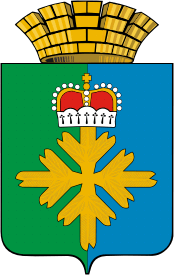 ПОСТАНОВЛЕНИЕАДМИНИСТРАЦИИ ГОРОДСКОГО ОКРУГА ПЕЛЫМот 22.05.2017 № 153п. Пелым О внесении изменений в административный регламент предоставлениямуниципальной услуги «Предварительное согласование предоставления земельных участков из земель, земель, полномочиями по распоряжению которыми обладает администрация городского округа Пелым» утверждённый постановлением Администрации городского округа Пелым от 08.11.2016 № 424В соответствии с Федеральным законом 06.10.2003 № 131-ФЗ «Об общих принципах организации местного самоуправления в Российской Федерации», Федеральным законом от 27.07.2010 № 210-ФЗ «Об организации предоставления государственных и муниципальных услуг», на основании информации, поступившей из Министерства по управлению государственным имуществом Свердловской области, руководствуясь Уставом городского округа Пелым, администрация городского округа ПелымПОСТАНОВЛЯЕТ:1. Внести в административный регламент предоставления муниципальной услуги «Предварительное согласование предоставления земельных участков из земель, земель, полномочиями по распоряжению которыми обладает администрация городского округа Пелым» (далее - Регламент), утверждённый постановлением администрации городского округа Пелым от 08.11.2016 № 424 «Об утверждении административного регламента предоставления муниципальной услуги «Предварительное согласование предоставления земельных участков из земель, земель, полномочиями по распоряжению которыми обладает администрация городского округа Пелым» следующие изменения:1) по всему тексту Регламента:слова «Федеральным законом «О государственном кадастре недвижимости»» заменить словами «Федеральным законом «О государственной регистрации недвижимости» в соответствующем падеже;слова в «государственный кадастр недвижимости» заменить словами «Единый государственный реестр недвижимости»;2) в пункте 14 Регламента слова «тридцать дней» заменить словами «18 (восемнадцать) дней»; 3) абзац 8 пункта 15 Регламента изложить в новой редакции:«Федеральный закон от 13.07.2015 N 218-ФЗ «О государственной регистрации недвижимости;»;4) пунктах 14, 52 Регламента слова «30 дней» заменить словами «18 (восемнадцать) дней»;3. Отделу по управлению имуществом, строительству, жилищно-коммунальному хозяйству, землеустройству, энергетике администрации городского округа Пелым Н.В. Мальшаковой внести изменения в сведения о муниципальной услуге в реестр государственных и муниципальных услуг Свердловской области в течение 10 дней со дня издания настоящего постановления.4. Опубликовать настоящее постановление в информационной газете «Пелымский Вестник» и разместить на официальном сайте городского округа Пелым информационно-телекоммуникационной сети «Интернет».5. Контроль за исполнением настоящего постановления возложить на заместителя главы администрации городского округа Пелым Т.Н. Баландину.Глава городского округа Пелым                                                             Ш.Т. Алиев